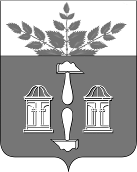 АДМИНИСТРАЦИЯ МУНИЦИПАЛЬНОГО ОБРАЗОВАНИЯ ЩЁКИНСКИЙ РАЙОН ПОСТАНОВЛЕНИЕО мерах по реализации решения Собрания представителейЩекинского района от 18.12.2023 № 5/38 «О бюджете муниципального образования Щекинский район на 2024 годи на плановый период 2025 и 2026 годов»В соответствии с Бюджетным кодексом Российской Федерации, Федеральным законом от 06.10.2003 № 131-ФЗ «Об общих принципах организации местного самоуправления в Российской Федерации», в целях реализации решения Собрания представителей Щекинского района от 18.12.2023 № 5/38 «О бюджете муниципального образования Щекинский район на 2024 год и на плановый период 2025 и 2026 годов», на основании Устава муниципального образования Щекинский район администрация муниципального образования Щекинский район ПОСТАНОВЛЯЕТ:1. Принять к исполнению бюджет муниципального образования Щекинский район на 2024 год и на плановый период 2025 и 2026 годов (далее – бюджет района). 2. Главным распорядителям бюджетных средств бюджета муниципального образования Щекинский район (далее – главные распорядители бюджетных средств) обеспечить:1) реализацию задач, поставленных в основных направлениях бюджетной и налоговой политики муниципального образования Щекинский район на 2024 год и на плановый период 2025 и 2026 годов;2) приведение правовых актов администрации муниципального образования Щекинский район, разработчиками которых они являются, в соответствие с решением Собрания представителей Щекинского района от 18.12.2023 № 5/38 «О бюджете муниципального образования Щекинский район на 2024 год и на плановый период 2025 и 2026 годов».3. Главным администраторам доходов бюджета района и главным администраторам источников финансирования дефицита бюджета района обеспечить:1) принятие мер по своевременному поступлению в бюджет района налогов, сборов и других обязательных платежей, неналоговых доходов по администрируемым источникам, а также сокращению задолженности по их уплате;2) принятие мер по снижению невыясненных поступлений по администрируемым доходам;3) принятие решения о наличии потребности в межбюджетных трансфертах, полученных из бюджета района в форме иных межбюджетных трансфертов, имеющих целевое назначение, не использованных в 2023 году, и их возврат в бюджеты муниципальных образований (поселений) Щекинского района в порядке, установленном постановлением администрации муниципального образования Щекинский район от 06.03.2017 № 3-244 «Об утверждении Порядка принятия решения о наличии потребности в межбюджетных трансфертах, полученных из бюджета муниципального образования Щекинский район в форме субсидий, субвенций и иных межбюджетных трансфертов, имеющих целевое назначение, не использованных в отчетном финансовом году, и их возврата главными администраторами доходов бюджета муниципального образования Щекинский район, уполномоченными на использование межбюджетных трансфертов».4. Главным администраторам доходов бюджета района, уполномоченным на использование межбюджетных трансфертов, обеспечить:1) активную работу по привлечению в бюджет района средств из бюджета Тульской области для дополнительного финансового обеспечения приоритетных направлений социально-экономического развития Щекинского района;2) исполнение условий соглашений о предоставлении субсидий из областного бюджета, в том числе в части обеспечения условий софинансирования из бюджета района и достижения целевых показателей, предусматриваемых соглашениями о предоставлении межбюджетных субсидий;3) полное освоение имеющих целевое назначение межбюджетных трансфертов, предоставленных из бюджета Тульской области бюджету района.5. Главным распорядителям (получателям) средств бюджета района обеспечить:1) соблюдение в соответствии со статьей 34 Бюджетного кодекса Российской Федерации принципа эффективности использования бюджетных средств – достижения заданных результатов с использованием наименьшего объема средств (экономности) и (или) достижения наилучшего результата с использованием определенного бюджетом объема средств (результативности);2) осуществление закупок товаров, работ, услуг для обеспечения муниципальных нужд в соответствии с требованиями статьи 72 Бюджетного кодекса Российской Федерации и Федерального закона от 05.04.2013 № 44-ФЗ «О контрактной системе в сфере закупок товаров, работ, услуг для обеспечения государственных и муниципальных нужд»;3) своевременное исполнение публичных нормативных обязательств;4) равномерное освоение бюджетных средств с учетом сезонности выполняемых работ и предоставляемых услуг;5) принятие мер по недопущению образования (роста) кредиторской задолженности по принятым бюджетным обязательствам;6) контроль за соблюдением получателями межбюджетных трансфертов, имеющих целевое назначение, условий, целей и порядка, установленных при их предоставлении;7) согласование с финансовым управлением администрации муниципального образования Щекинский район отчетов об использовании межбюджетных трансфертов, представляемых в органы исполнительной власти Тульской области;8) осуществление мониторинга текущего исполнения бюджета района в соответствующей сфере управления;9) проведение анализа исполнения бюджета района с пояснением причин неисполнения утвержденных бюджетных назначений на отчетную дату - за I квартал, полугодие, девять месяцев и год;10) представление по запросу финансового управления администрации муниципального образования Щекинский район аналитических материалов по исполнению бюджета района.11) исполнение принятых обязательств по реализации мероприятий, источником финансового обеспечения которых являются бюджетные кредиты, предоставленные Федеральным казначейством бюджетам субъектов Российской Федерации в соответствии с частью 36 статьи 9 Федерального закона от 21 ноября 2022 года № 448-ФЗ «О внесении изменений в бюджетный кодекс Российской Федерации и отдельные законодательные акты Российской Федерации, приостановлении действия отдельных положений Бюджетного кодекса Российской Федерации, признании утратившими силу отдельных положений законодательных актов Российской Федерации и об установлении особенностей исполнения бюджетов бюджетной системы Российской Федерации в 2023 году» (далее – специальный казначейский кредит), и достижению целевых показателей;12) представление в министерство финансов Тульской области отчета о направлении средств специального казначейского кредита до 10-го числа месяца, следующего за отчетным кварталом, по форме, определяемой Федеральным казначейством;6. Главным распорядителям средств бюджета района, осуществляющим функции и полномочия учредителя муниципальных учреждений Щекинского района, обеспечить:1) эффективность использования бюджетных средств, доступность и качество оказываемых муниципальными учреждениями Щекинского района муниципальных услуг;2) утверждение бюджетных смет подведомственных казенных учреждений и утверждение планов финансово-хозяйственной деятельности муниципальных бюджетных и автономных учреждений в соответствии с доведенными лимитами бюджетных обязательств;3) формирование муниципальных заданий на оказание муниципальных услуг (выполнение работ) с учетом анализа исполнения муниципальных заданий на оказание муниципальных услуг (выполнение работ) в 2023 году, проведение мониторинга и осуществление контроля за их выполнением;4) представление ежемесячно, в срок до 5 числа месяца, следующего за отчетным месяцем, в финансовое управление администрации муниципального образования Щекинский район информации о просроченной кредиторской задолженности с указанием причин ее образования;5) контроль за актуальностью информации о подведомственных учреждениях, размещающих сведения на официальном сайте в информационно-телекоммуникационной сети «Интернет» (www.bus.gov.ru) в порядке, установленном Приказом Министерства финансов Российской Федерации от 21 июля 2011 года № 86н «Об утверждении Порядка предоставления информации государственным (муниципальным) учреждением, ее размещения на официальном сайте в сети «Интернет» и ведения указанного сайта»;6) предоставление ежеквартально, в срок до 6 числа месяца, следующего за отчетным кварталом, в финансовое управление администрации муниципального образования Щекинский район информации о численности работников органов местного самоуправления Щекинского района и поселений Щекинского района, работников муниципальных учреждений Щекинского района и муниципальных учреждений поселений Щекинского района с указанием фактических затрат на их денежное содержание.7. Финансовому управлению администрации муниципального образования Щекинский район обеспечить своевременное доведение до муниципальных образований (поселений) Щекинского района объемов межбюджетных трансфертов, планируемых к передаче из бюджета района в бюджеты муниципальных образований (поселений) Щекинского района.8. Главным распорядителям средств бюджета района, главным администраторам доходов бюджета района и главным администраторам источников финансирования дефицита бюджета района организовать и осуществлять внутренний финансовый аудит в соответствии со статьей 160.2-1 Бюджетного кодекса Российской Федерации.9. Установить, что в 2023 году при подготовке предложений о внесении изменений в установленном порядке в сводную бюджетную роспись, предусматривающих уточнение объемов бюджетных ассигнований на реализацию муниципальных программ муниципального образования  Щекинский район (их подпрограмм, ведомственных программ, и основных мероприятий), главный распорядитель средств бюджета района направляет указанные предложения ответственным исполнителям соответствующих муниципальных программ муниципального образования  Щекинский район.Ответственный исполнитель муниципальной программы муниципального образования Щекинский район в течение 3 рабочих дней со дня получения указанного предложения о внесении изменений в сводную бюджетную роспись принимает решение о его согласовании или об отклонении. При непредставлении такого решения в указанный срок предложение считается согласованным ответственным исполнителем муниципальной программы муниципального образования Щекинский район.10. Финансовому управлению администрации муниципального образования  Щекинский район осуществлять:1) мониторинг текущего исполнения консолидированного бюджета района и бюджета района;2) проведение оценки качества финансового менеджмента главных распорядителей бюджетных средств Щекинского района;3) проведение мониторинга качества управления муниципальными финансами и платежеспособности муниципальных образований (поселений) Щекинского района;4) осуществлять направление финансовому органу муниципальных образований (поселений) Щекинского района уведомления о предоставлении межбюджетных трансфертов, имеющих целевое назначение, в порядке, установленном финансовым управлением администрации муниципального образования Щекинский район.11. Установить, что в случае сокращения поступлений налоговых и неналоговых доходов в бюджет района в 2024 году в первоочередном порядке подлежат финансированию расходы на:1) оплату труда и начисления на нее (в том числе обеспечиваемые за счет субсидий, предоставляемых муниципальным бюджетным и автономным учреждениям района);2) оплату коммунальных услуг (в том числе обеспечиваемая за счет субсидий, предоставляемых муниципальным бюджетным и автономным учреждениям района);3) уплату налогов, сборов и иных обязательных платежей в бюджеты бюджетной системы Российской Федерации (в том числе обеспечиваемые за счет субсидий, предоставляемых муниципальным бюджетным и автономным учреждениям района);4) обслуживание муниципального долга муниципального образования  Щекинский район;5) предоставление мер социальной поддержки отдельным категориям граждан;6) предоставление дотаций бюджетам муниципальных образований (поселений) Щекинского района на выравнивание бюджетной обеспеченности и на поддержку мер по обеспечению сбалансированности бюджетов;7) предоставление иных межбюджетных трансфертов из бюджета района на осуществление переданных полномочий.12. Рекомендовать главным администраторам доходов бюджета района, не являющимся органами местного самоуправления района, принять меры по обеспечению поступлений в бюджет района налоговых и неналоговых доходов и сокращению задолженности по их уплате.13. Постановление разместить на официальном Портале муниципального образования Щекинский район.14. Признать утратившим силу постановление администрации Щекинского района от 14.04.2023 № 4-463 «О мерах по реализации решения Собрания представителей Щекинского района от 16.12.2022 № 84/566 «О бюджете муниципального образования Щекинский район на 2023 год и на плановый период 2024 и 2025 годов».15. Постановление вступает в силу со дня подписания и распространяется на правоотношения, возникшие с 1 января 2024 года.от  01.02.2024№  2 – 105Глава администрации муниципального образования Щёкинский районА.С. Гамбург